The Lazarus Project of KnoxvilleResident ApplicationLegal Name:    	    	    	First	Middle	LastCurrent address:  	    	    	     	Street # & Name		City			State	Zip Code Telephone where you can be reached: (	) 		- __________   TOMIS # if applicable: __________DOB: 	/ 	/ 	_   Age_____   SS#_____-_____-_____ Occupation: __________________________________Education (Circle last year completed for each): Elementary 1  2  3  4  5  6  7  8 High School 9  10  11  12   College 1  2  3  4  5+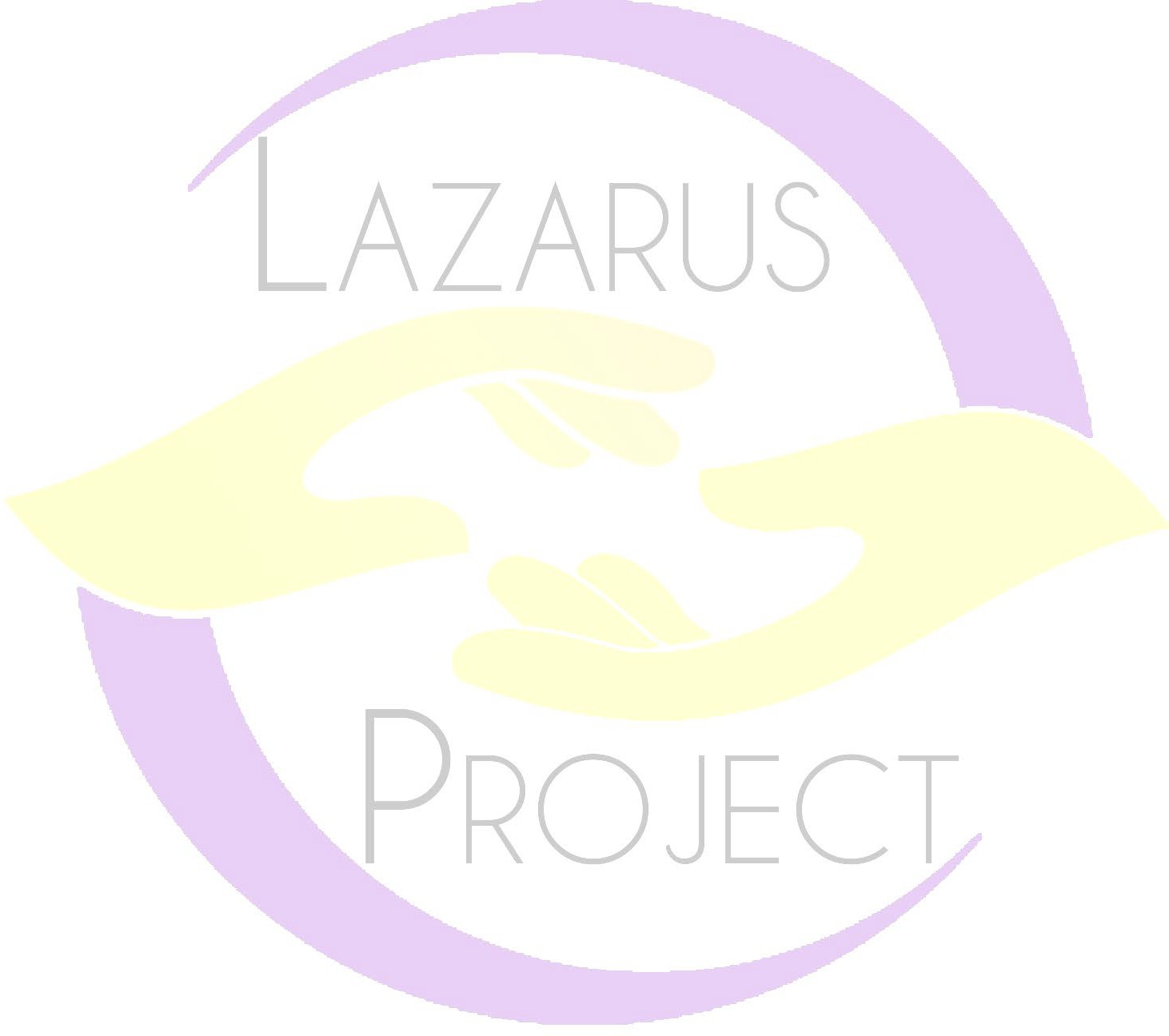 Can you read and write? Yes/NoWhat tools can you use? _______________________________________  Farm or shop equipment experience? Yes/NoPast jobs? ____________________________________________________________________________________________Do you currently receive disability benefits? Yes/No   If so, what is the monthly amount? $_________Who will be supporting you while in this program:Name: _________________________________      ____________________________________                First				LastAddress:______________________________________________________________________________________________Telephone: (            ) ________-____________   Relationship to you:_________________________________________Have you ever been in the military? Yes/No    If so, what branch:________________________________   How long:_______Were you ever dishonorably discharged from military service: Yes/No   If so, for what reason:_____________________________________________________________________________________Drug of choice: 	How often: 	How much:  	How do you use it: _____________When did you start using drugs:  _________  Last time you used drugs:_____________Currently in treatment or jail: Yes/No	If yes, where: 	Anticipated release date:  	    Criminal History:     Year	          Charge				Sentence	      	                              County/State Convicted    ________ ________________________ _________________________ ______________________    ________ ________________________ _________________________ ______________________        ________ ________________________ _________________________ ______________________    ________ ________________________ _________________________ ______________________    ________ ________________________ _________________________ ______________________              ________ ________________________ _________________________ ______________________    ________ ________________________ _________________________ ______________________    ________ ________________________ _________________________ ______________________Pending criminal charges: Yes/No	If yes, what are they?  	In what county? 	Court dates:  	Other upcoming court dates: 	County:  	Regarding what matter:  	On probation or parole: Yes/No	Felony/MisdemeanorIf yes, assigned officer: 	County:  	Do you have an attorney: Yes/No   If yes, attorney’s name: 	County:  	    Are you legally married: Yes/No     How many children do you have: ____   If yes, their names:___________________________________________________Current Medical Diagnoses or Problems:  	Medication                                                                   Dosage (how much)            Diagnosis (for what problem) ________________________________________ _____________________ _____________________________________________________________________________ _____________________ _____________________________________________________________________________ _____________________ _____________________________________________________________________________ _____________________ _____________________________________________________________________________ _____________________ _____________________________________________________________________________ _____________________ _____________________________________________________________________________ _____________________ _____________________________________________________________________________ _____________________ _____________________________________Have you been in treatment before: Yes/No   If so, please list the names of facilities and the year you received treatment in the lines below:Name of Facility: ________________________________________Year:  _____________      Successfully complete: Yes/NoName of Facility: _______________________________________ Year: ______________     Successfully complete: Yes/NoName of Facility: _______________________________________ Year: ______________     Successfully complete: Yes/NoWhat do you see as your main problem? (Why are you applying to this program?)__________________________________________________________________________________________________________________________________________________________________________________________________________Describe yourself, what kind of person are you? __________________________________________________________________________________________________________________________________________________________________________________________________________Circle any of the following words that best describe you at this very moment:AMBITIOUS    SELF CONFIDENT    PERSISTENT     NERVOUS          HARDWORKING     IMPATIENT     IMPULSIVE     MOODY     OFTEN BLUE   CALM                        EXCITABLE       IMAGINATIVE   SERIOUS                   CALM              EASY GOING   SHYINTROVERT     EXTROVERT             LIKABLE            GOOD-NATURED              LEADER     QUIET              HARD BOILED       LONELYSUBMISSIVE    SENSITIVE      SELF-CONSCIOUS     OTHER_______________________________________________________Emergency Contact:   ______________________________  ___________________________      (           )______-_________     ________________First	Last	Telephone	RelationshipComplete Address:____________________________________________________________________________________